Vragenlijst bij aanvraag subsidie 2020In te vullen als projectplan hierover geen duidelijkheid geeft.Naam projectLooptijd van het project	Wat is de looptijd van het project? Geef een begin- en een einddatum.Vergroten wendbaarheid van mens en organisatie•	Waarom en hoe draagt het project bij aan de wendbaarheid van uw gemeente en/of haar medewerkers?Vernieuwend voor de sector of alleen vernieuwend voor de gemeente ()•	Waarom vindt u het project vernieuwend en relevant voor de sector?•	Als het project niet vernieuwend is voor de sector, waarom is dit project wel vernieuwend voor de gemeente?Aanleiding, doel en activiteiten•	Wat is de aanleiding van het project?•	Wat is het doel van het project?•	Welke activiteiten vallen binnen het project en waarom dragen deze bij aan het doel?Draagvlak en doelgroep•	Bestaat er draagvlak voor het project bij de leiding en medewerkers van de gemeente?•	Welke doelgroepen wilt u met het project bereiken? 	Binnen de subsidieregeling 2020 onderscheiden we twee varianten.Voor projecten die nieuw zijn voor de sector ontvang je subsidie ter hoogte van 50% van de begrote kosten, met een maximum van € 50.000.Voor projecten die alleen nieuw zijn voor de gemeente (dus niet nieuw voor de sector) ontvang je subsidie ter hoogte van 25% van de begrote kosten, met een maximum van € 15.000.In de voorlopige beschikking wordt aangegeven of je project onder de eerste of tweede variant valt.Checklist financiële onderbouwingDien een inzichtelijke begroting inUit de door u ingeleverde begroting moeten wij kunnen afleiden wat de begrote kosten voor het project zijn.Interne kostenVoor interne kosten gaat het om informatie over 	Medewerkers (naam)	Salarisschaal en periodiek per medewerker (salarisstrook startmaand project)	I.h.k.v. de AVG mag alles geschrapt worden m.u.v. naam, salarisschaal en -periodiek	Aantal uren dat – per medewerker – begroot is voor het project, inclusief toelichtingExterne kostenVoor externe kosten gaat het om informatie over	De activiteiten	De kosten die per activiteit begroot zijn, inclusief toelichtingEventuele offertes helpen bij het inzichtelijk maken van deze begrotingsposten.Stichting A&O fonds Gemeenten
Postbus 11560 2502 AN Den Haag 070 763 00 30www.aeno.nl
secretariaat@aeno.nl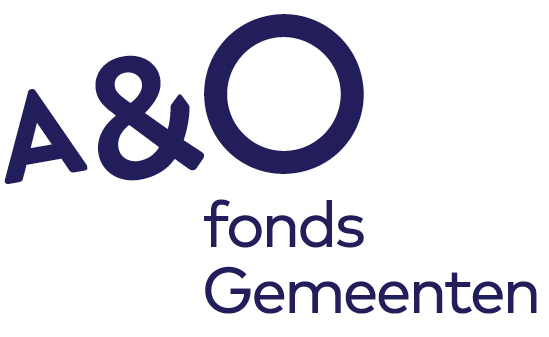 © Stichting Arbeidsmarkt- en opleidingsfonds Gemeenten, Den Haag februari 2019
A&O fonds Gemeenten wil bijdragen aan het creëren van vitale mensen in 
wendbare gemeentelijke organisaties. Dit vanuit de overtuiging dat deze bijdrage 
aan de gemeenten en hun medewerkers doorwerkt in een positieve impact 
op de Nederlandse samenleving.